FORMULASI DAN UJI AKTIVITAS ANTIBAKTERI SEDIAAN GEL EKSTRAK ETANOL DAUN KARSEN (Muntingia calabura L.) TERHADAP BAKTERI Staphylococcus aureus, Escherichia coli DAN Pseudomonas aeruginosaSKRIPSIOLEH:DERLIANA PASARIBUNPM. 162114163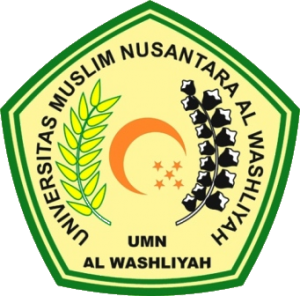 PROGRAM STUDI SARJANA FARMASIFAKULTAS FARMASIUNIVERSITAS MUSLIM NUSANTARA AL – WASHLIYAHMEDAN2020 FORMULASI DAN UJI AKTIVITAS ANTIBAKTERI SEDIAAN GEL EKSTRAK ETANOL DAUN KARSEN (Muntingia calabura L.) TERHADAP BAKTERI Staphylococcus aureus,Escherichia coli DAN Pseudomonas aeruginosaSKRIPSIDiajukan untuk melengkapi dan memenuhi syarat-syarat untuk memperoleh Gelar Sarjana Farmasi pada Program Studi Sarjana Farmasi Fakultas Farmasi Universitas Muslim Nusantara Al-WashliyahOLEH:DERLIANA PASARIBUNPM. 162114163PROGRAM STUDI SARJANA FARMASIFAKULTAS FARMASIUNIVERSITAS MUSLIM NUSANTARA AL – WASHLIYAHMEDAN2020 